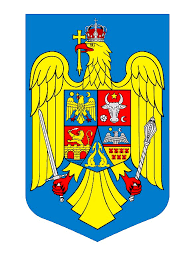 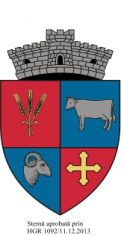 CUCERDEA, nr. 329, jud. MURES, 547190, tel./fax: 0265-457198, tel. 0265-457144, e-mail: cucerdea@cjmures.ro , web: www.e-comune.ro/primaria-cucerdea-msH O T Ă R Â R E A  nr. ______privind aprobarea Contului anual de execuție al bugetului local și a Situației financiare anuale asupra execuției bugetare pentru anul 2023Consiliul Local al comunei Cucerdea, judetul Mureș, întrunit în ședință ordinară din data de 28 martie 2024,             Având în vedere: - Referatul de aprobare nr. 1.530/18.03.2024 al proiectului de hotărâre prin care se propune aprobarea Contului anual de execuție al bugetului local și a Situației financiare anuale asupra execuției bugetare pentru anul 2023 și Raportul de specialitate întocmit de Compartimentul financiar contabil, impozite și taxe locale din cadrul Aparatului de Specialitate al Primarului Comunei Cucerdea înregistrat sub nr. 1.531/18.03.2024,            - Rapoartele de avizare ale comisiilor de specialitate nr. 1, 2 și 3 înregistrate sub nr. ____, ____ și ____/ ___.03.2024,            În conformitate cu prevederile art. 57 alin. (1),  alin. (4) din Legea nr. 273/2006  privind finanțele publice locale, republicată, cu modificările și completările ulterioare,               In temeiul prevederilor art. 129 alin. (2) lit. „b”, alin. (4) lit. „a”, art. 139, art. 196 din OUG 57/2019 privind Codul administrativ, cu modificările și completările ulterioare,H O T Ă R Ă Ș T E:             Art.1.  Se aproba contul anual de execuție al bugetului local pe anul 2023, conform anexei nr. 1care face parte integrantă din prezenta hotărâre.            Art.2.  Se aprobă situația financiară anuală asupra execuției bugetare pentru anul 2023, conform anexelor nr. 2 - 8 care fac parte integrantă din prezenta hotărâre.Art. 3. Primarul Comunei Cucerdea, prin Compartimentul financiar contabil, impozite și taxe locale din subordinea sa, va asigura ducerea la îndeplinire a prevederilor prezentei hotărâri cu respectarea dispoziţiilor din actele normative în materie.Art. 4. Secretarul general al Comunei Cucerdea are responsabilitatea comunicării prezentei hotărâri Primarului Comunei Cucerdea, Instituţiei Prefectului Judeţului Mureș, Compartimentului financiar contabil, impozite și taxe locale şi se aduce la cunoştinţă publică prin publicarea acesteia pe pagina de internet: www.e-comune.ro/primaria-cucerdea-ms.ro.     PH nr. ____/2024                      Initiator,                                                          	Avizat pentru legalitate,            Primar MORAR VASILE                                	     	     Secretar General  Sabău Carmen-Georgeta